Publicado en A Coruña el 29/05/2019 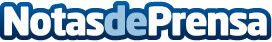 60 GB y bonos de hotel: Oceans presenta su campaña de veranoOceans adelanta las vacaciones. A partir del próximo 3 de junio, el operador obsequiará a sus nuevos clientes con un regalo de bienvenida muy especial: bonos de hotel canjeables para que puedan disfrutar de una escapada veraniega. Y, además, duplicará los gigas de su tarifa de 30 GB, convirtiéndolos en 60 GB con los que la conexión estará aseguradaDatos de contacto:Oceans NetworkNota de prensa publicada en: https://www.notasdeprensa.es/60-gb-y-bonos-de-hotel-oceans-presenta-su Categorias: Telecomunicaciones Viaje http://www.notasdeprensa.es